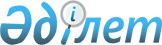 Об утверждении Правил проведения раздельных сходов местного сообщества и количественного состава представителей жителей села для участия в сходе местного сообщества села Милисай Джангельдинского района Костанайской области
					
			Утративший силу
			
			
		
					Решение маслихата Джангельдинского района Костанайской области от 28 февраля 2014 года № 157. Зарегистрировано Департаментом юстиции Костанайской области 10 апреля 2014 года № 4590. Утратило силу решением маслихата Джангельдинского района Костанайской области от 13 марта 2020 года № 283
      Сноска. Утратило силу решением маслихата Джангельдинского района Костанайской области от 13.03.2020 № 283 (вводится в действие по истечении десяти календарных дней после дня его первого официального опубликования).
      В соответствии с пунктом 6 статьи 39-3 Закона Республики Казахстан от 23 января 2001 года "О местном государственном управлении и самоуправлении в Республике Казахстан", постановлением Правительства Республики Казахстан от 18 октября 2013 года № 1106 "Об утверждении Типовых правил проведения раздельных сходов местного сообщества" маслихат Джангельдинского района РЕШИЛ:
      1. Утвердить прилагаемые Правила проведения раздельных сходов местного сообщества села Милисай Джангельдинского района Костанайской области.
      2. Утвердить количественный состав представителей жителей села Милисай Джангельдинского района Костанайской области для участия в сходе местного сообщества согласно приложению к настоящему решению.
      3. Настоящее решение вводится в действие по истечении десяти календарных дней после дня его первого официального опубликования.
      СОГЛАСОВАНО:
      Аким села Милисай
      Джангельдинского района
      _____________ А. Талпаков Количественный состав представителей жителей села Милисай Джангельдинского района Костанайской области для участия в сходе местного сообщества Правила проведения раздельных сходов местного сообщества села Милисай Джангельдинского района Костанайской области
      1. Общее положение
      1. Настоящие правила проведения раздельных сходов местного сообщества разработаны в соответствии с пунктом 6 статьи 39-3 Закона Республики Казахстан от 23 января 2001 года "О местном государственном управлении и самоуправлении в Республике Казахстан", постановлением Правительства Республики Казахстан от 18 октября 2013 года № 1106 "Об утверждении Типовых правил проведения раздельных сходов местного сообщества" и определяют порядок проведения раздельных сходов местного сообщества жителей села Милисай Джангельдинского района Костанайской области (далее – села Милисай).
      2. Раздельный сход местного сообщества жителей улиц (далее – раздельный сход) на территории села Милисай созывается и проводится с целью избрания представителей для участия в сходе местного сообщества.
      Сноска. Пункт 2 – в редакции решения маслихата Джангельдинского района Костанайской области от 18.05.2017 № 103 (вводится в действие по истечении десяти календарных дней после дня его первого официального опубликования).


      2. Порядок проведения раздельных сходов
      3. Раздельный сход созывается акимом села Милисай.
      Проведение раздельных сходов допускается при наличии положительного решения акима Джангельдинского района на проведение схода местного сообщества.
      4. О времени, месте созыва раздельных сходов и обсуждаемых вопросах население местного сообщества оповещается не позднее, чем за десять календарных дней до дня его проведения через средства массовой информации или иными способами.
      5. Проведение раздельного схода в пределах села Милисай организуется акимом села Милисай.
      6. Перед открытием раздельного схода проводится регистрация присутствующих жителей села Милисай, имеющих право в нем участвовать.
      7. Раздельный сход открывается акимом села Милисай или уполномоченным им лицом.
      Председателем раздельного схода является аким села Милисай или уполномоченное им лицо.
      Для оформления протокола раздельного схода открытым голосованием избирается секретарь.
      8. Кандидатуры представителей жителей села Милисай для участия в сходе местного сообщества выдвигаются участниками раздельного схода в соответствии с количественным составом утвержденным Джангельдинским районным маслихатом.
      Количество представителей жителей села для участия в сходе местного сообщества определяется на основе принципа равного представительства.
      Сноска. Пункт 8 – в редакции решения маслихата Джангельдинского района Костанайской области от 18.05.2017 № 103 (вводится в действие по истечении десяти календарных дней после дня его первого официального опубликования).


      9. Голосование проводится открытым способом, персонально по каждой кандидатуре. Избранными считаются кандидаты, набравшие наибольшие голоса участников раздельного схода.
      10. На раздельном сходе ведется протокол, который подписывается председателем и секретарем и передается в аппарат акима села Милисай.
					© 2012. РГП на ПХВ «Институт законодательства и правовой информации Республики Казахстан» Министерства юстиции Республики Казахстан
				
      Председатель внеочередной сессии
Джангельдинского районного
маслихата

Ж. Нұрмұханбетұлы

      Секретарь Джангельдинского
районного маслихата

С. Нургазин
Приложение
к решению маслихата
от 28 февраля 2014 года № 157
№
Наименование населенного пункта
Количество представителей жителей села Милисай Джангельдинского района Костанайской области
1
Село Милисай Джангельдинского района Костанайской области
4Утверждены
решением маслихата
от 28 февраля 2014 года № 157